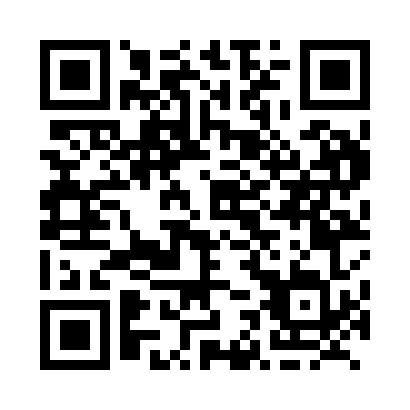 Prayer times for Tartan, Ontario, CanadaMon 1 Jul 2024 - Wed 31 Jul 2024High Latitude Method: Angle Based RulePrayer Calculation Method: Islamic Society of North AmericaAsar Calculation Method: HanafiPrayer times provided by https://www.salahtimes.comDateDayFajrSunriseDhuhrAsrMaghribIsha1Mon3:535:441:276:479:1011:012Tue3:535:441:276:479:1011:003Wed3:545:451:276:479:0911:004Thu3:555:461:276:479:0910:595Fri3:565:461:286:479:0910:596Sat3:575:471:286:479:0810:587Sun3:585:481:286:479:0810:578Mon4:005:481:286:479:0810:569Tue4:015:491:286:469:0710:5510Wed4:025:501:286:469:0710:5411Thu4:035:511:296:469:0610:5312Fri4:045:521:296:469:0510:5213Sat4:065:521:296:459:0510:5114Sun4:075:531:296:459:0410:5015Mon4:085:541:296:459:0310:4916Tue4:105:551:296:449:0310:4817Wed4:115:561:296:449:0210:4618Thu4:135:571:296:449:0110:4519Fri4:145:581:296:439:0010:4420Sat4:165:591:296:438:5910:4221Sun4:176:001:296:428:5810:4122Mon4:196:011:296:428:5810:3923Tue4:206:021:296:418:5710:3824Wed4:226:031:296:418:5610:3625Thu4:236:041:296:408:5410:3526Fri4:256:051:296:398:5310:3327Sat4:266:061:296:398:5210:3228Sun4:286:071:296:388:5110:3029Mon4:306:081:296:378:5010:2830Tue4:316:091:296:378:4910:2731Wed4:336:101:296:368:4810:25